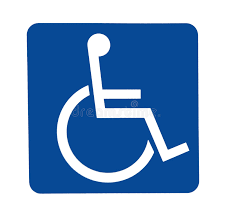 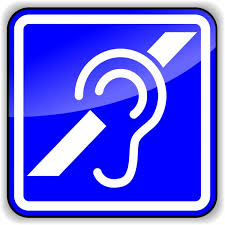                                                                                                        Wschowa, dnia 11.10.2021 r.Deklaracja dostępności – Powiatowy Urząd Pracy we WschowieI. Dostępność cyfrowa:Status pod względem zgodności z ustawąStrona internetowa Powiatowego Urzędu Pracy we Wschowie www.wschowa.praca.gov.pl spełnia wymagania WCAG 2.1 zgodnie z załącznikiem do ustawy z dnia 4 kwietnia 
2019 r. o dostępności cyfrowej stron internetowych i aplikacji mobilnych podmiotów publicznych (Dz. U. poz. 848). Strona www.wschowa.praca.gov.pl jest udostępniona przez Ministerstwo Rozwoju, 
Pracy i Technologii.Treści niedostępneElementy graficzne w galeriach mogą nie posiadać atrybutu alt. Ponadto nie wszystkie teksty alternatywne dostarczają odpowiednich informacji.Niektóre teksty alternatywne elementów interfejsu nie dostarczają odpowiednich informacji.Nie wszystkie dokumenty i pliki zamieszczone na stronie są dostępne cyfrowo. Wynika to z faktu, że pochodzą z różnych źródeł, zostały zamieszczone przed wejściem w życie ustawy o dostępności cyfrowej.UłatwieniaPosiada ułatwienia i funkcjonalności dla osób z niepełnosprawnościami. Dostępna jest wersja kontrastowa, użytkownicy mają możliwość zmiany rozmiaru tekstu, widoczny jest fokus, wyróżnione są odnośniki.Powiatowy Urząd Pracy nie posiada aplikacji mobilnej Przygotowanie deklaracji w sprawie dostępnościDeklarację sporządzono dnia: 2021-10-08Deklarację została ostatnio poddana przeglądowi i aktualizacji dnia: 2021-10-11Deklarację sporządzono na podstawie samooceny przeprowadzonej przez podmiot publicznyInformacje zwrotne i dane kontaktoweZa rozpatrywanie uwag i wniosków odpowiada: Daniel ZamrózE-mail: admin@pupwschowa.plTelefon: 65 549 74-24Każdy ma prawo:zgłosić uwagi dotyczące dostępności cyfrowej strony lub jej elementu,zgłosić żądanie zapewnienia dostępności cyfrowej strony lub jej elementu,wnioskować o udostępnienie niedostępnej informacji w innej alternatywnej formie.Żądanie musi zawierać:dane kontaktowe osoby zgłaszającej,wskazanie strony lub elementu strony, której dotyczy żądanie,wskazanie dogodnej formy udostępnienia informacji, jeśli żądanie dotyczy udostępnienia w formie alternatywnej informacji niedostępnej.Rozpatrzenie zgłoszenia powinno nastąpić niezwłocznie, najpóźniej w ciągu 7 dni. Jeśli w tym terminie zapewnienie dostępności albo zapewnienie dostępu w alternatywnej formie nie jest możliwe, powinno nastąpić najdalej w ciągu 2 miesięcy od daty zgłoszenia.Skargi i odwołaniaNa niedotrzymanie tych terminów oraz na odmowę realizacji żądania można złożyć skargę do organu nadzorującego pocztą lub drogą elektroniczną na adres:Organ nadzorujący: Rzecznik Praw ObywatelskichAdres: al. Solidarności 77, 00-090 WarszawaE-mail: biurorzecznika@brpo.gov.plTelefon: 800 676 676Skargę można złożyć również do Rzecznika Praw ObywatelskichII. Dostępność architektoniczna: Powiatowy Urząd Pracy we Wschowie znajduje się przy ulicy Staroleszczyńskiej 13, 13A.Główne wejście do budynku znajduje się od ulicy Staroleszczyńskiej i posiada ono jeden stopień oraz podjazd dla osób niepełnosprawnych i osób z wózkiem. W związku z tym jest możliwość wejścia dla osoby poruszającej się na wózku inwalidzkim głównym wejściem do urzędu. Przed budynkiem Urzędu Pracy nie ma wyznaczonych miejsc postojowych dla osób niepełnosprawnych.W budynku nie ma oznaczeń w alfabecie Braille`a, ani oznaczeń kontrastowych 
lub w druku powiększonym dla osób niewidomych i słabo widzących. Do budynku i wszystkich jego pomieszczeń (z wyjątkiem pomieszczeń technicznych) można wejść z psem asystującym i psem przewodnikiem. Wszystkie pomieszczenia w budynku są dostępne dla osób poruszających się na wózku inwalidzkim (brak barier), tak więc umożliwiają osobom niepełnosprawnym samodzielne załatwienie sprawy. Powiatowy Urząd Pracy we Wschowie posiada toaletę dla osób niepełnospranych. 
Jest odpowiednio duża, aby mogły korzystać z niej osoby poruszające się na wózku inwalidzkim  lecz nie posiada ona poręczy  i wspomagań dla niepełnosprawnych. Toalety są dostępne dla osób z zewnątrz. Po wejściu do budynku znajduje się informacja wizualna (w formie tablicy) przedstawiająca rozmieszczenie pomieszczeń. Informacje widniejące na tablicy przedstawione są w sposób czytelny i jednoznaczny. W budynku oznaczono drogi ewakuacyjne oraz umiejscowienie gaśnic. W razie konieczności załatwienia spraw przez osobę ze szczególnymi potrzebami, która nie jest w stanie samodzielnie pojawić się w PUP Wschowa, osoba ta może skontaktować się  telefonicznie lub mailowo z pracownikami działów, którzy następnie udzielą jej niezbędnej pomocy.III. Dostępność informacyjno-komunikacyjna:W budynku Urzędu Pracy nie ma pętli indukcyjnych, systemów FM lub urządzeń opartych 
o inne technologie, których celem jest wspomaganie słyszenia.Urząd nie posiada pracownika, ze znajomością języka migowego W budynku nie ma systemów naprowadzających dźwiękowo osoby niewidome i słabo widzące.